Инвестиционная площадка № 67-21-10Инвестиционная площадка № 67-21-10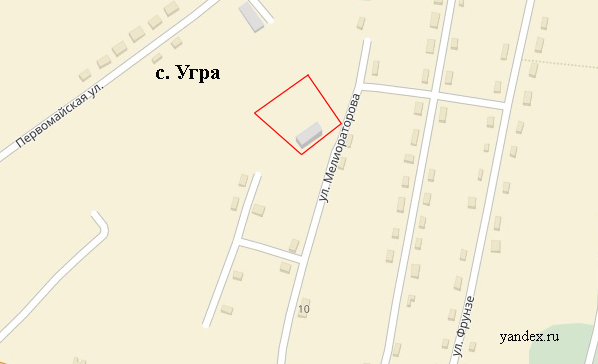 1. Месторасположение:- Смоленская область, Угранский район, 
 с. Угра, ул. Первомайская, д. 1;- на расстоянии 1 км от с. Угра;- расстояние до г. Смоленск – 236 км;- расстояние до г. Москва – 282 км.2. Характеристика участка:- площадь – 1,19 га;- категория земель – земли населенных пунктов;- форма собственности – муниципальная;- приоритетное направление использования – обрабатывающее производство;- на участке расположено здание бывшего учебного корпуса.3. Подъездные пути:- 20 м до уличной грунтовой дороги;- 1,7 км до ст. Угра.4. Инженерная коммуникация:- газоснабжение – отсутствует;- электроснабжение – электроэнергия подведена к зданию учебного корпуса, имеется свободная мощность 2180 кВт;- водоснабжение –  имеется возможность подключения к водопроводу мощностью 35 куб. м в сутки на расстоянии 70 м.5. Условия приобретения:- выкуп;- аренда –424380 руб. в год.